Maths Problem of the WeekUsing the number operations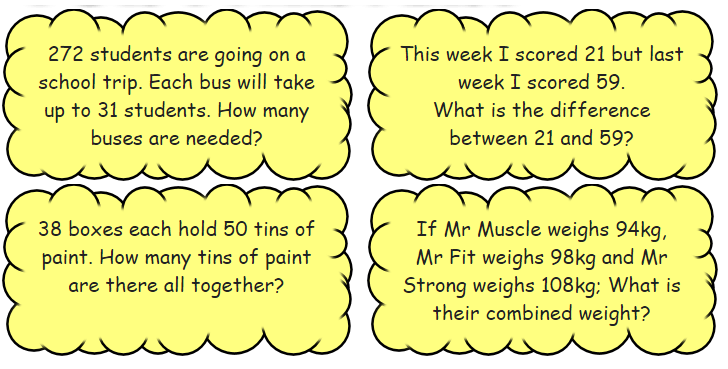 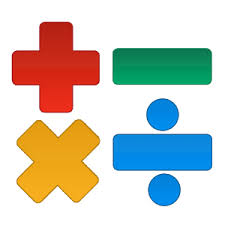 